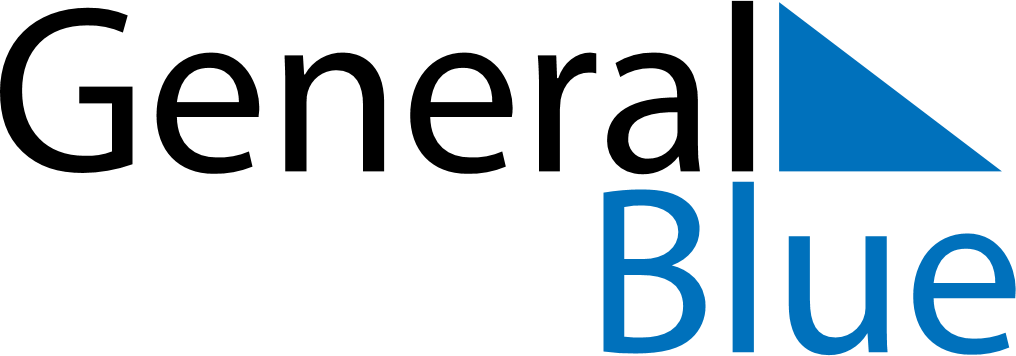 December 1818December 1818December 1818December 1818December 1818SundayMondayTuesdayWednesdayThursdayFridaySaturday12345678910111213141516171819202122232425262728293031